                                Liceo José Victorino Lastarria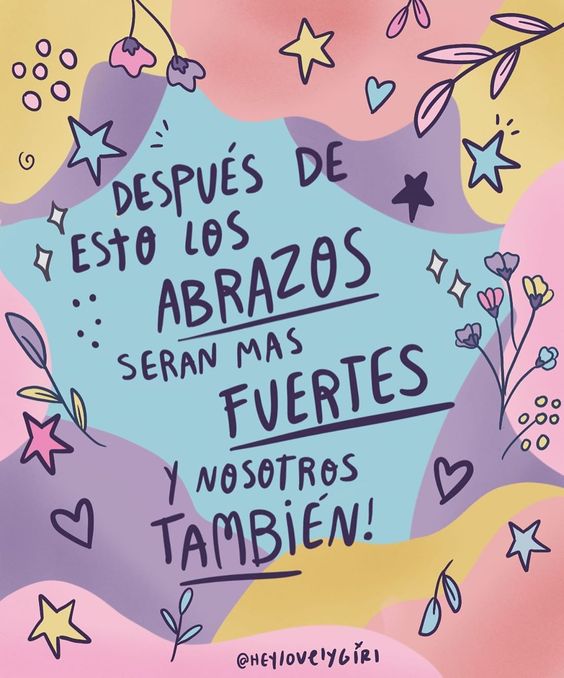                                                  Rancagua                           “Formando Técnicos para el mañana”                                   Unidad Técnico-PedagógicaASIGNATURA EMPRENDIMIENTO Y EMPLEABILIDAD, 4tos MEDIOS.Nombre: ……………………………………………… Curso: ………………… Fecha: ………………..Profesor: FELIPE CAMPOS RFecha: del 26 al 30 de octubre de 2020OA7: Explicación y definición de Análisis FODA, identificando la importancia de esta herramienta para conocer de forma interna nuestras Fortalezas y Debilidades y de forma externa nuestras Oportunidades y Amenazas, creando estrategias en beneficio de nuestro proyecto de emprendimiento.OBJETIVO DE LAS CLASE: Retroalimentación y repaso de reconocer el análisis F.O.D.A, determinar su utilidad en los aspectos tanto laboral como personal, y emplearlos en nuestro proyecto de emprendimientos.ACTIVIDAD: Observe la Síntesis de materia y responda sus guías, enviando un mail a los correos del profesor. En Caso de no contar con computador, en su cuaderno copiar pregunta y respuesta, Trabaje con lápiz pasta y letra clara, y enviar a través de fotografía al mail.Cuando invertimos tiempo, dinero e ilusión en un proyecto o apostamos por algo, debemos tener claros los objetivos.Es imprescindible marcar las metas y establecer las estrategias adecuadas para la consecución de las mismas, crear un plan de acción acorde a nuestro target.La capacidad de actuar profesionalmente depende de la posibilidad personal de desempeñarse adecuadamente.También es cierto que todo ser humano trabaja en un entorno compuesto por fuerzas positivas y negativas. Podemos considerar que las organizaciones son un primer entorno que incide sobre la persona.Hoy en día muchas técnicas, herramientas, y metodologías, pueden utilizare en varios contextos, a veces en forma directa y otras con algunas modificaciones. Una de estas herramientas es el F.O.D.A., aplicado por las empresas, y que es una técnica que permite diagnosticar cuatro aspectos básicos:Análisis de Fortalezas: ventajas competitivas que pueden aportarnos valor añadido.Entendemos por fortaleza a la existencia de una capacidad o recurso en condiciones de ser aplicado para alcanzar los objetivos y concretar los planes y por debilidad a la falta de una determinada capacidad o condición que puede apartar o dificultar el logro de las metas o fines. Ej:Para qué se tiene facilidad - Cuáles son las cualidades sobresalientes - Con qué competencias (talentos) se cuenta.En este sentido pueden considerarse al menos tres aspectos, desde la perspectiva laboral (Colegiatura):Estudios. 2-Capacidades intelectuales. 3- Habilidades interpersonales y de inteligencia emocional.Análisis de Oportunidades: Son aquellas posibilidades que ofrece el mercado y que debemos tener en cuenta.Ver opciones de la vida laboral que pueden aprovecharse.Por ejemplo: este es el momento ideal para desarrollar una carrera laboral dirigida a:Estudiar enfermería (Alguna mención en particular)Estudiar Gastronomía (Alguna Mención en particular)Análisis de Debilidades: Son los puntos débiles que tenemos que controlar, redirigir, disminuir o incluso eliminar. Son aspectos que reducen o limitan la efectividad de la estrategia de la empresa.Este análisis es el más difícil por la dificultad de tomar conciencia de estos aspectos. En el caso de las debilidades, una vez detectadas, es donde más importante resulta hacer acciones para superarlas.Para alguien puede ser terminar o empezar estudios, pero para otro puede ser superar un mal genio; o para otro, superar una gran timidez que le quita opciones de desarrollo profesional.Todas las debilidades pueden (y deben) superarse.Análisis de Amenazas: Son aquellas que impiden la implantación de una estrategia o reducen la efectividad de la misma.Requieren de un examen atento y lúcido del entorno:¿Qué puede afectarme en el futuro próximo?¿Qué cambios pueden suceder que si me pillan sin preparación me perjudiquen?Por ejemplo, a veces un cambio tecnológico o la fusión de dos empresas con plataformas de desarrollo pueden a la larga dejarte sin trabajo.Estimados Alumnos, la actividad a desarrollar en esta guía será leer las páginas 44 y 45. del libro de Emprendimiento. Y responder las siguientes preguntas, Su respuesta será evaluada conforme al contenido de las clases. Explique con sus palabras las Fortalezas y Debilidades, y de ejemplos de acuerdos a su personalidad.Explique con sus palabras las Oportunidades y las Amenazas, y de ejemplos de acuerdo a su lo que observe en su entorno.Ticket de Salida.Con respecto al ticket de salida, este deberá ser respondido por los alumnos que no tienen conectividad con las clases de videoconferencia.1.- De acuerdo a lo leído, explique la utilidad y los beneficios de efectuar un análisis FODA en nuestra empresa o personal. Fundamente su respuesta.“Trabaja Duro En Silencio y Deje Que Tu Éxito Haga Todo El Ruido”BUENA SUERTE.Por favor enviar el desarrollo de la guía al mail:felipe.campos@liceo-victorinolastarria.cl